	В соответствии с постановлением Губернатора Камчатского края от 01.09.2020 № 156 «О внесении изменений в отдельные постановления Губернатора Камчатского края»ПРИКАЗЫВАЮ:1. Внести в приложение к приказу Агентства лесного хозяйства и охраны животного мира Камчатского края от 01.06.2015 № 323-пр «Об утверждении Положения об оплате труда работников, замещающих должности, не являющиеся должностями государственной гражданской службы Камчатского края» следующие изменения:1) в часть 5 приложения 1 Положения об оплате труда работников, замещающих должности, не являющиеся должностями государственной гражданской службы Камчатского края (далее – Положение), после слов «трудовая книжка» дополнить словами «и (или) сведения о трудовой деятельности»;2) части 6 и 7 приложения 2 к Положению, изложить в следующей редакции:«6. Работникам при наличии экономии фонда оплаты труда, утвержденного Агентству, выплачивается дополнительная материальная помощь в следующих случаях:1) в связи с государственной регистрацией заключения брака работником;2) в связи с рождением ребенка у работника;3) в связи со смертью близких родственников (родителей, детей, (в том числе усыновленных)), супруга (супруги), лиц, находящихся на иждивении работника;4) в случае повреждения или утраты личного имущества работника в результате стихийного бедствия, пожара, хищения или иных непредвиденных случаев;5) при необходимости приобретения работником платных медицинских услуг и дорогостоящих лекарственных препаратов по медицинским показаниям.7. Выплата дополнительной материальной помощи осуществляется на основании приказа Агентства в соответствии с письменным заявлением о выплате дополнительной материальной помощи работника на имя руководителя Агентства с приложением документов, подтверждающих соответствующие обстоятельства.Письменное заявление о выплате дополнительной материальной помощи подлежит согласованию с отделом экономики и бухгалтерского учета Агентства». 	2. Настоящий приказ вступает в силу через 10 дней после дня его официального опубликования.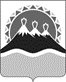 АГЕНТСТВО ЛЕСНОГО ХОЗЯЙСТВА И ОХРАНЫ ЖИВОТНОГО МИРА КАМЧАТСКОГО КРАЯПРИКАЗАГЕНТСТВО ЛЕСНОГО ХОЗЯЙСТВА И ОХРАНЫ ЖИВОТНОГО МИРА КАМЧАТСКОГО КРАЯПРИКАЗАГЕНТСТВО ЛЕСНОГО ХОЗЯЙСТВА И ОХРАНЫ ЖИВОТНОГО МИРА КАМЧАТСКОГО КРАЯПРИКАЗАГЕНТСТВО ЛЕСНОГО ХОЗЯЙСТВА И ОХРАНЫ ЖИВОТНОГО МИРА КАМЧАТСКОГО КРАЯПРИКАЗАГЕНТСТВО ЛЕСНОГО ХОЗЯЙСТВА И ОХРАНЫ ЖИВОТНОГО МИРА КАМЧАТСКОГО КРАЯПРИКАЗАГЕНТСТВО ЛЕСНОГО ХОЗЯЙСТВА И ОХРАНЫ ЖИВОТНОГО МИРА КАМЧАТСКОГО КРАЯПРИКАЗ№г. Петропавловск-Камчатскийг. Петропавловск-Камчатскийг. Петропавловск-Камчатскийг. Петропавловск-КамчатскийО внесении изменений в приложение к приказу Агентства лесного хозяйства и охраны животного мира Камчатского края от 01.06.2015 № 323-пр «Об утверждении Положения об оплате труда работников, замещающих должности, не являющиеся должностями государственной гражданской службы Камчатского края»О внесении изменений в приложение к приказу Агентства лесного хозяйства и охраны животного мира Камчатского края от 01.06.2015 № 323-пр «Об утверждении Положения об оплате труда работников, замещающих должности, не являющиеся должностями государственной гражданской службы Камчатского края»О внесении изменений в приложение к приказу Агентства лесного хозяйства и охраны животного мира Камчатского края от 01.06.2015 № 323-пр «Об утверждении Положения об оплате труда работников, замещающих должности, не являющиеся должностями государственной гражданской службы Камчатского края»О внесении изменений в приложение к приказу Агентства лесного хозяйства и охраны животного мира Камчатского края от 01.06.2015 № 323-пр «Об утверждении Положения об оплате труда работников, замещающих должности, не являющиеся должностями государственной гражданской службы Камчатского края»О внесении изменений в приложение к приказу Агентства лесного хозяйства и охраны животного мира Камчатского края от 01.06.2015 № 323-пр «Об утверждении Положения об оплате труда работников, замещающих должности, не являющиеся должностями государственной гражданской службы Камчатского края»Врио Руководителя Агентства                  А.В. Лебедько